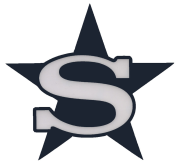 SOHI FOOTBALL2017 GAME SCHEDULEVARSITYDAY		DATE		OPPONENT				LOCATION		TIMESaturday	Aug 5		Chugiak HS*				SOHI			12 PMFriday		Aug 11		West Anchorage HS			West			7 PMFriday 		Aug 18		A.J. Dimond HS				SOHI			6 PMFriday		Aug 25		South Anchorage HS			SOHI			6 PMFriday		Sept 1		Crater High School			Central Point, OR	7 PMFriday		Sept 8		Palmer HS				Palmer			7 PMSaturday 	Sept 16		Kodiak HS**				SOHI			2 PMSaturday 	Sept 23		Eagle River HS***			SOHI			2 PMSaturday	Sept 30		Kenai Central HS			Kenai			2 PMSaturday	Oct		Semifinals				Palmer			TBASaturday	Oct		Championship Game			Palmer			TBA* Scrimmage     ** Homecoming     *** Senior NightJUNIOR VARSITYDAY		DATE		OPPONENT				LOCATION		TIMESaturday	Aug 5		Chugiak HS				SOHI			11 AMFriday		Aug 11		West Anchorage HS			West			4 PMFriday 		Aug 18		A.J. Dimond HS				SOHI			3 PMFriday		Aug 25		South Anchorage HS			SOHI			3 PMWednesday	Aug 30		Bartlett HS				Bartlett			4 PMFriday		Sept 8		Palmer HS 				Palmer			4 PMSaturday 	Sept 16		Kodiak HS				SOHI			11 AMSaturday 	Sept 23		Eagle River HS				SOHI			11 AMSaturday	Sept 30		Kenai Central HS			Kenai			11 AMC TEAMDAY		DATE		OPPONENT				LOCATION		TIMESaturday	Aug 5		Chugiak HS				SOHI			10 AMSaturday	Aug 12		West Anchorage HS			West			10 AMSaturday	Aug 19		A.J. Dimond HS				SOHI			10 AMSaturday	Aug 26		South Anchorage HS			SOHI			10 AMFriday		Sept 1 		Nikiski JV				Nikiski			4 PMSaturday	Sept 9		Palmer HS				Palmer			11 AMMonday	Sept 18		Kenai 			 		SOHI			4 PMMonday	Sept 25		@ Kenai				Kenai			4 PM